 JUNIOR 1  				APRIL 2017 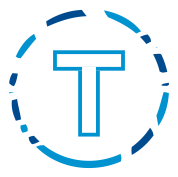  JUNIOR 1			MAY 2017  JUNIOR 1		JUNE 2017 SUNDAYMONDAYTUESDAYWEDNESDAYTHURSDAYFRIDAYSATURDAY1SOCIAL MEDIA PRESENTATION  SWIM-A-THON3:00-5:00pm2HAC INVITATIONAL 35:30-7:00am BEN7:00-7:30am (dl)45:00-6:30pm  CT54:30-6:30pm HAR6:00-6:30pm (dl)65:00-7:00pm RIV75:00-6:30pm  CT87:00-10:00am HAR9:00-10:00am (dl)TIME TRIAL 9105:30-7:00am UT7:00-7:30am (dl)115:00-6:30pm  CT124:30-6:30pm HAR6:00-6:30pm (dl)136:00-8:00pm BH14GOOD FRIDAYOFF  157:00-10:00am HAR9:00-10:00am (dl)1617EASTER MONDAYOFF  185:00-6:30pm  CT194:30-6:30pm HAR6:00-6:30pm (dl)205:00-7:00pm RIV215:00-6:30pm  CT227:00-10:00am HAR9:00-10:00am (dl)23245:30-7:00am BEN7:00-7:30am (dl)255:00-6:30pm  CT264:30-6:30pm HAR6:00-6:30pm (dl)276:00-8:00pm BH28JOHN GROOTVELD SR. 29JOHN GROOTVELD SR.30JOHN GROOTVELD SR.SUNDAYMONDAYTUESDAYWEDNESDAYTHURSDAYFRIDAYSATURDAY15:30-7:00am UT7:00-7:30am (dl)25:00-6:30pm  CT35:00-7:00pm UT5:00-5:30pm (dl)45:30-7:00am UT7:00-7:30am (dl)55:00-6:30pm  CT63:00-5:00pm UT785:30-7:00am UT7:00-7:30am (dl)95:00-6:30pm  CT105:00-7:00pm UT5:00-5:30pm (dl)115:30-7:00am UT7:00-7:30am (dl)12NYAC MAY PERFORMANCE 13NYAC MAY PERFORMANCE 14NYAC MAY PERFORMANCE15OFF  165:00-7:00pm RIV175:00-7:00pm UT5:00-5:30pm (dl)185:30-7:00am UT7:00-7:30am (dl)195:00-7:00pm UT5:00-5:30pm (dl)207:00-10:00am UT7:00-8:00am (dl)2122VICTORIA DAY OFF  235:00-7:00pm RIV245:00-7:00pm UT5:00-5:30pm (dl)255:30-7:00am UT7:00-7:30am (dl)26PAN AM INVITATIONAL    27PAN AM INVITATIONAL    28TSC BBQ    295:30-7:00am UT7:00-7:30am (dl)305:00-7:00pm RIV315:00-7:00pm UT5:00-5:30pm (dl)SUNDAYMONDAYTUESDAYWEDNESDAYTHURSDAYFRIDAYSATURDAY15:30-7:00am UT7:00-7:30am (dl)25:00-7:00pm UT5:00-5:30pm (dl)37:00-10:00am UT7:00-8:00am (dl)48:00-10:00am UT55:30-7:00am UT7:00-7:30am (dl)65:00-7:00pm RIV75:00-7:00pm UT5:00-5:30pm (dl)85:30-7:00am UT7:00-7:30am (dl)CENTRAL REGION B CHAMPS 9CENTRAL REGION B CHAMPS10CENTRAL REGION B CHAMPS11CENTRAL REGION B CHAMPS125:30-7:00am UT7:00-7:30am (dl)13145:00-7:00pm UT5:00-5:30pm (dl)155:30-7:00am UT7:00-7:30am (dl)16CENTRAL REGION  C CHAMPS17CENTRAL REGION C CHAMPS18CENTRAL REGION C CHAMPS